Пример бизнес-плана расширения бизнеса по оказанию услуг грузоперевозок, предназначенный для получения банковского кредита, либо средств от инвестора. Капитальные вложения: 2320000 рублей,Среднемесячная выручка: 344000 рублей,Чистая прибыль: 103000 рублей,Окупаемость: 23 месяца.Цель: Получение банковского кредита для приобретения рефрижератора ISUZU ELF 2012 года выпуска для расширения объемов бизнеса грузоперевозок.1. Краткое описание текущего бизнеса по грузоперевозкамКомпания ИП «Иванов» зарегистрирована в 2002 году. Основным видом деятельности является осуществление грузовых перевозок. В собственности ИП «Иванов» находится 3 автомобиля:«ГАЗель» (тент) 2008 г.в.«ГАЗель» (тент) 2010 г.в.Ford TRANSIT L FT350 (рефрижератор) 2007 года выпуска.Компания находится на специальном режиме налогообложения ЕНВД.Основные показатели хозяйственной деятельности предпринимателя в 2010-2012 (1 полугодие) годах:Штат компании составляет 4 человека, при этом собственник бизнеса самостоятельно работает на одной из «ГАЗелей»Описание проекта по расширению объемов грузоперевозочного бизнесаИндивидуальный предпринимателем «Ивановым» за время предпринимательской деятельности (более 10 лет) был накоплен значительный опыт работ по оказанию услуг по грузоперевозкам. Все полученные заказы выполняются согласно заключенных договороы, вне зависимости от погодных условий и дней в календаре (грузоперевозки осуществляются даже в праздничные дни). Все это позволило наладить партнерские отношения с рядом крупных заказчиков с оптовой фирмой ООО «Рога», мясоперерабатывающим предприятием ООО «Копыта».В результате встречи проведенной с руководством мясоперерабатывающего предприятием ООО «Копыта» было получено предложение об увеличение объемов сотрудничества. Компания «Копыта» планирует сбывать свою продукцию в соседний регион, в связи с этим имеется потребность автотранспорте для перевозки продукции (расстояние 450 км). Ориентировочный объем 25 тонн в месяц. Договоренная цена за 1 тонну километр составляет 8,5 рублей.В связи с этим планируется приобрести дополнительный автотранспорт.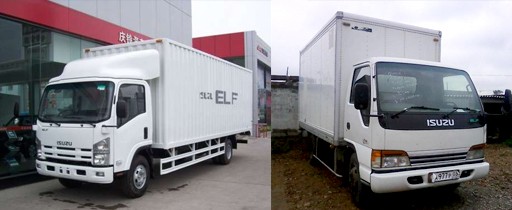 Рефрижератор ISUZU ELF 2012 г.в.Грузоподъемность 7 тонн.Цена 2300000 рублейВ качестве водителя планируется принять на работу старшего сына 24 года.2. План реализации проекта по приобретению дополнительного транспорта2.1. Календарный план2.2. Общая смета расходов по реализации проекта3. Планируемые показатели деятельности предприятия на 2012-2014 г3.1. Планируемая выручка и прибыль от ввода нового автомобиляСумма в рубляхПланирование выручки от покупки нового автоИсточник расчетов: http://moneymakerfactory.ru/ВыручкаПрибыль3квартал20124квартал20121квартал20132квартал20133квартал20134квартал20131квартал20142квартал20143квартал20144квартал20140k200k400k600kHighcharts.com3.2. РасходыК расходной части деятельности транспортного предприятия относятся расходы на горюче-смазочные материалы, зарплата работников, ремонт, прочие расходы.Структура распределения средств полученных от заказчиков:ГСМЗарплатаРемонтПрибыльПрочееHighcharts.com3.3. ВыручкаПоказатели выручки и прибыли предприятия с учетом приобретения дополнительной транспортной единицы.4. Расчет окупаемостиСрок начала проекта: Август 2012 г.Выход на оперативную безубыточность: Август 2012 гПолная окупаемость проекта: Июль 2014 г.Срок окупаемости проекта: 23 месяца.2010 год2011 год2012 год (1-ое полугодие)Выручка1 800 0002 280 0001 440 000Чистая прибыль540 000684 000432 000Количество машин344Газель333TRANSIT L FT350-11Наименование этапаАвгуст1 неделя2 неделя3 неделя4 неделяПолучение кредитаПокупка автотранспортаПерегон автомобиля с Владивостока до местаРегистрация транспортного средства в ГАИНачало деятельностиСтатья расходовСумма расходов, руб.Источник финансированияПриобретение автомобиля2 300 000Кредитные средстваПерегон автомобиля с Владивостока до места/Регистрация автомобиля20 000Собственные средстваИтого2 320 0002010 г2011 г.2012 г.2013 г.2014 г.Выручка1 800 0002 280 0002 880 0004 500 0005 000 000Чистая прибыль540 000684 000864 0001 350 0001 500 000Количество машин44555Газель33333TRANSIT L FT35011111ISUZU ELF--111